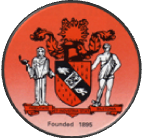 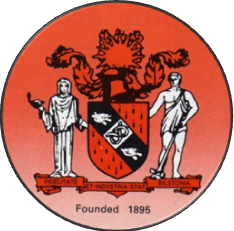                  U13s Floodlit Challenge Cup          Application Form for Season 2016/17Team Name……………………………………………………………………Manager’s Name…………………………………………………………….Managers Contact Number…………………………………………….Manager’s e-mail……………………………………………………………..Manager’s Postal Address………………………………………………..…………………………………………………………………………………………Current Domestic League………………………………………………….Team Colours…………………………………………………………………….Entry Fee £25 – Payable to  Community Football ClubPlease complete form and return to;Graham Hodson,  Park, All entries to be received by August 31st 2016Entry limited to 32 teams – first come, first served.All draws made ‘live’ at Bilston Town FC             All games kick off at 7pm, at Bilston Town FC under floodlight             Confirmation of entry will be made by return of post/e.mail             *all players must qualify as U13s at the start of 2016/17 season